Регистрационный №____________ПОРЯДОКорганизации образовательной деятельности по образовательным программам при сочетании различных форм обучения, при использовании сетевой формы их реализации, при ускоренном обучении1.Общие положения1.1. Настоящее Положение определяет порядок организации образовательной деятельности по образовательным программам при сочетании различных форм обучения, при использовании сетевой формы их реализации, при ускоренном обучении в Федеральном государственном бюджетном образовательном учреждении высшего образования «Российский государственный аграрный университет – МСХА имени К.А. Тимирязева» (далее – Университет).1.2. Настоящее Положение разработано в соответствии с: Федеральным законом № 273-ФЗ от 29.12.2012 «Об образовании в Российской Федерации»; Приказ Минобрнауки России от 05.04.2017 № 301 «Об утверждении Порядка организации и осуществления образовательной деятельности по образовательным программам высшего образования – программам бакалавриата, программам специалитета, программам магистратуры»; приказом Минобрнауки России № 1259 от 19.12.2013 «Об утверждении Порядка организации и осуществления образовательной деятельности по образовательным программам высшего образования – программам подготовки научно-педагогических кадров в аспирантуре (адъюнктуре)»; Уставом Университета;иными локальными нормативными актами Университета.2. Порядок организации образовательной деятельности по образовательным программам при сочетании различных форм обучения, при использовании сетевой формы их реализации, при ускоренном обучении2.1. Зачисление обучающегося, поступающего на другую образовательную программу, осуществляется по личному заявлению, которое он представляет в приемную комиссию Университета. Зачисление осуществляется на первый курс.2.2. Перевод обучающихся на обучение с сочетанием различных форм обучения осуществляется по его личному заявлению.2.3. Перевод обучающегося на другую форму обучения осуществляется в соответствии с локальным нормативным актом Университета, регламентирующим порядок основания перевода, отчисления и восстановления обучающихся.2.4. Перевод обучающегося на индивидуальный план обучения осуществляется в соответствии с локальным нормативным актом Университета, регламентирующим порядок обучения по индивидуальному учебному плану, в том числе ускоренного обучения, в пределах осваиваемой образовательной программы.2.5. Организация образовательной деятельности с применением сетевой формы обучения осуществляется на основании локального нормативного акта Университета, регламентирующего порядок организации образовательного процесса при использовании сетевой формы реализации образовательных программ.Заключительные положения3.1. Настоящее Положение, а также вносимые в него изменения и дополнения рассматриваются на заседании ученого совета Университета. Положение вступает в силу после его утверждения ректором Университета и издания соответствующего приказа о введении Положения в действие.Положение рассмотрено и одобрено на заседании ученого совета Университета «____»_________2020 г. протокол № ___.Положение рассмотрено и одобрено на заседании Объединенного совета обучающихся Университета «____»_________2020 г. протокол № ___.Лист согласованияк порядку организации образовательной деятельности по образовательным программам при сочетании различных форм обучения, при использовании сетевой формы их реализации, при ускоренном обучении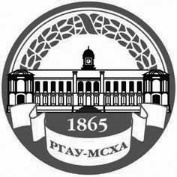 МИНИСТЕРСТВО СЕЛЬСКОГО ХОЗЯЙСТВА РОССИЙСКОЙ ФЕДЕРАЦИИФедеральное государственное Бюджетное образовательное учреждение высшего образования«российский государственный аграрный университет –МСха имени К.А. Тимирязева»(ФГБОУ ВО ргау - МСХА имени К.А. Тимирязева)ПРИНЯТО:ПРИНЯТО:ПРИНЯТО:УТВЕРЖДАЮ:Ученым советом Университета Протокол № _______от «____» ___________ .Ученым советом Университета Протокол № _______от «____» ___________ .Ученым советом Университета Протокол № _______от «____» ___________ .Ректор ФГБОУ ВО РГАУ – МСХА имени К.А. Тимирязева________________ В.И. Трухачев«____» _____________2020 г.СОГЛАСОВАНО:Председатель Первичной профсоюзной организации студентовСОГЛАСОВАНО:Председатель Первичной профсоюзной организации студентовСОГЛАСОВАНО:Председатель Первичной профсоюзной организации студентовА.С. Братков А.С. Братков Протокол № _______от «    »                        .Протокол № _______от «    »                        .Протокол № _______от «    »                        .И.о. председателя Объединённого совета обучающихсяИ.о. председателя Объединённого совета обучающихсяИ.о. председателя Объединённого совета обучающихсяВ.С. КрайсманПротокол № _______от «    »                        .Протокол № _______от «    »                        .Протокол № _______от «    »                        .Согласовано:Согласовано:И.о. проректора по учебно-методической                                     и воспитательной работеС.В. ЗолотаревИ.о. начальник правового управленияИ.О. СтепанельПредседатель Объединённого совета обучающихсяВ.С. Крайсман